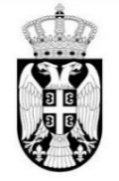                    Република Србија       МИНИСТАРСТВО ПРОСВЕТЕ,   НАУКЕ И ТЕХНОЛОШКОГ РАЗВОЈА             Број: 06-00-00199/2018-07/6	              Датум: 19.11.2018. године                     Београд	На основу члана 23. став 2. Закона о државној управи („Службени гласник РС”, бр. 79/05, 101/07, 95/10 и 99/14), а у вези са Закључком Владе Републике Србије 05 број 401-9557/2018-1 од 11. октобра 2018. године, по расписаном Јавном позиву за подношење пријава за избор публикација, додатних наставних средстава за ученике са сметњама и развоју и инвалидитетом и часописа за ученике основношколског узраста, ради богаћења фонда библиотека основних школа на територији Републике Србије, у складу са Одлуком, број 06-00-00199/2018-07, од 15.10.2018. године,	министар просвете, науке и технолошког развоја доносиО Д Л У К Уо изабраним публикацијама, додатним наставним средствима за ученике са сметњама и развоју и инвалидитетом и часописима за ученике основношколског узраста, ради богаћења фонда библиотека основних школа на територији Републике Србије	На основу Јавног позива за подношење пријава за избор публикација, додатних наставних средстава за ученике са сметњама и развоју и инвалидитетом и часописа за ученике основношколског узраста, ради богаћења фонда библиотека основних школа на територији Републике Србије, у складу са Одлуком, број 06-00-00199/2018-07, од 15.10.2018. године и предлогом Комисије за одабир публикација од значаја за образовање и васпитање за богаћење библиотечког фонда библиотека основних школа, образоване Решењем министра просвете, науке и технолошког развоја, број 06-00-00199/2018-07/3, од 07.11.2018. године, основне школе на територији Републике Србије, ради богаћења свог библиотечког фонда,  обавиће  избор публикација са Листе изабраних публикација, која се налази се у прилогу ове одлуке и чини њен саставни део. О б р а з л о ж е њ е	Чланом 23. став 2. Закона о државној управи, прописано је да министар представља министарство, доноси прописе и решења у управним и другим појединачним стварима и одлучује о другим питањима из делокруга министарства.	Закључком Владе Републике Србије 05 број 401-9557/2018-1 од 11. октобра 2018. године, Влада је дала сагласност Министарству просвете, науке и технолошког развоја да у школској 2018/2019. години, део средстава која су Законом о буџету Републике Србије за 2018. годину („Службени гласник РС”, број 113/17) опредељена за набавку средстава за ученике, полазнике и установе, определи за откуп публикација за децу/ученике основношколског узраста, на српском језику и на језику националних мањина, као и за откуп додатних наставних средстава за ученике са сметњама у развоју и инвалидитетом и за откуп часописа за ученике основношколског узраста, ради богаћења библиотечког фонда школских библиотека основних школа на територији Републике Србије. Закључак је достављен Министарству просвете, науке и технолошког развоја ради реализације, а Министарству финансија ради информисања.Дана 19. октобра 2018. године, на основу Закључка Владе Републике Србије 05 број 401-9557/2018-1 од 11. октобра 2018. године и Одлуке министра просвете, науке и технолошког развоја, број 06-00-00199/2018-07, од 15.10.2018. године, на званичној интернет страни Министарства просвете, науке и технолошког развоја објављен је Јавни позив за подношење пријава за избор публикација, додатних наставних средстава за ученике са сметњама и развоју и инвалидитетом и часописа за ученике основношколског узраста, ради богаћења фонда библиотека основних школа на територији Републике Србије, са прецизно дефинисаним категоријама публикација, додатних наставних средстава за ученике са сметњама у развоју и инвалидитетом и часописа за ученике основношколског узраста (у даљем тексту: публикација), а које су предмет Јавног позива, као и прецизно дефинисаним условима учешћа на Јавном позиву, начином и правилима избора публикација и начином подношења пријаве.Пријаву на Јавни позив благовремено је поднело 24 издавача, који су за избор пријавили укупно 700 публикација. Неблаговремених пријава није било.  На језику и писму националне мањине, пријављене су само публикације на албанском језику.Након детаљног разматрања и процене пријава са становишта утврђених критеријума, Комисија за одабир публикација од значаја за образовање и васпитање за богаћење библиотечког фонда библиотека основних школа, извршила је избор и припремила Предлог листе изабраних публикација, на којој се налазе  234 публикације.Публикације које Комисија није изабрала не задовољавају дефинисане критеријуме  у погледу категорије, године у којој су објављене, узраста ученика, односно доприноса квалитету образовања и васпитања,  немају доказ  да су одобрене за употребу као додатно наставно средство за ученике са сметњама у развоју и инвалидитетом или су одобрене пре доношења новог  плана и програма наставе и учења за одговарајући разред.Основне школе врше избор публикација са Листе на основу сопствених потреба и врше откуп изабраних публикација, према опредељеним средствима, у складу са Одлуком, број 06-00-00199/2018-07, од 15.10.2018. године. Начин расподеле средстава по школама, утврђен је према критеријуму броја ученика који похађају школу и степену развијености јединице локалне самоуправе на којој се школа налази.	Имајући у виду наведено, одлучено је као у диспозитиву ове одлуке.Прилог: као у тексту.МИНИСТАРМладен Шарчевић, с.р.